ให้นักเรียนเปิดโปรแกรม Adobe Photoshop CS6ขึ้นมา คลิกที่เมนู File เลือก Newตั้งค่าดังภาพแล้วคลิก OK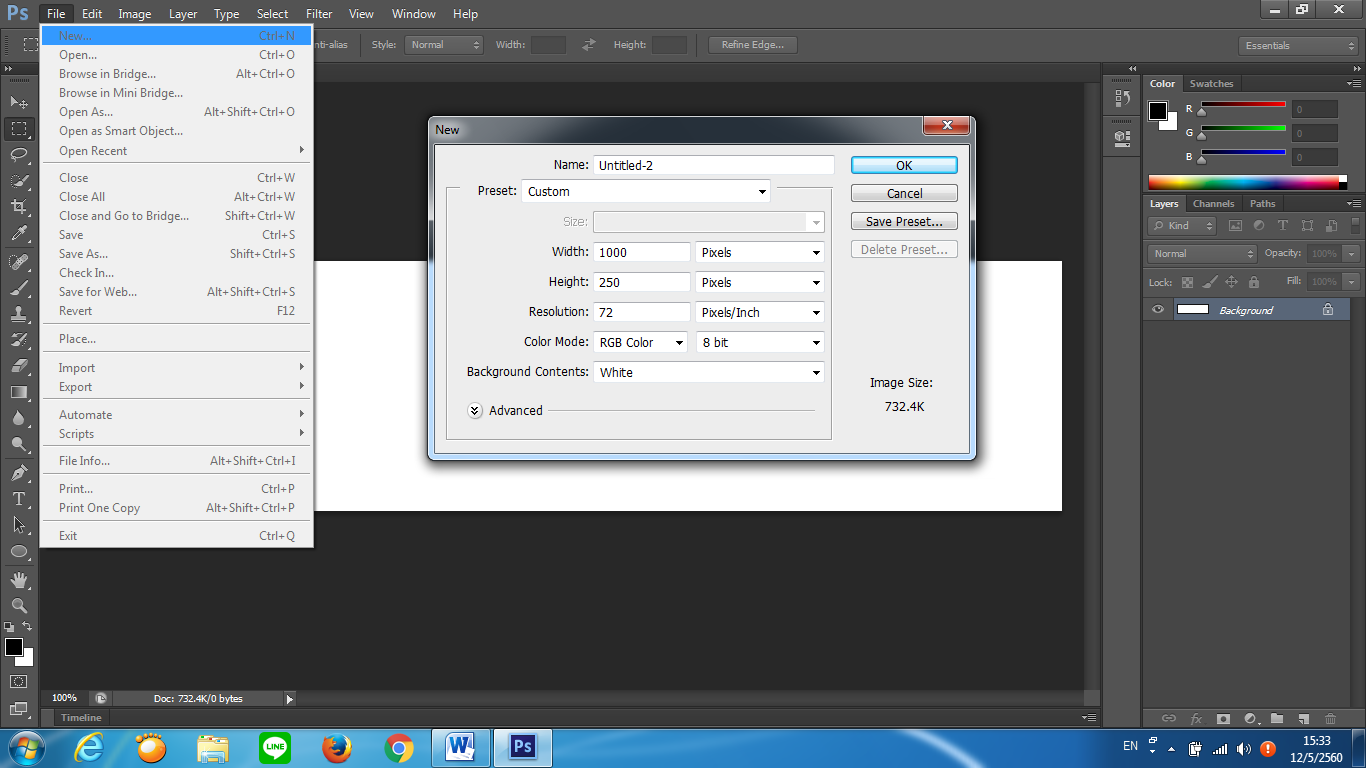 ให้นักเรียนคลิกเลือกที่เครื่องมือT  Horizontal Type Tool แล้วพิมพ์  โรงเรียนลาดยาววิทยาคมปรับรูปแบบตัวอักษรปรับขนาดตัวอักษรเปลี่ยนสีให้กับตัวอักษร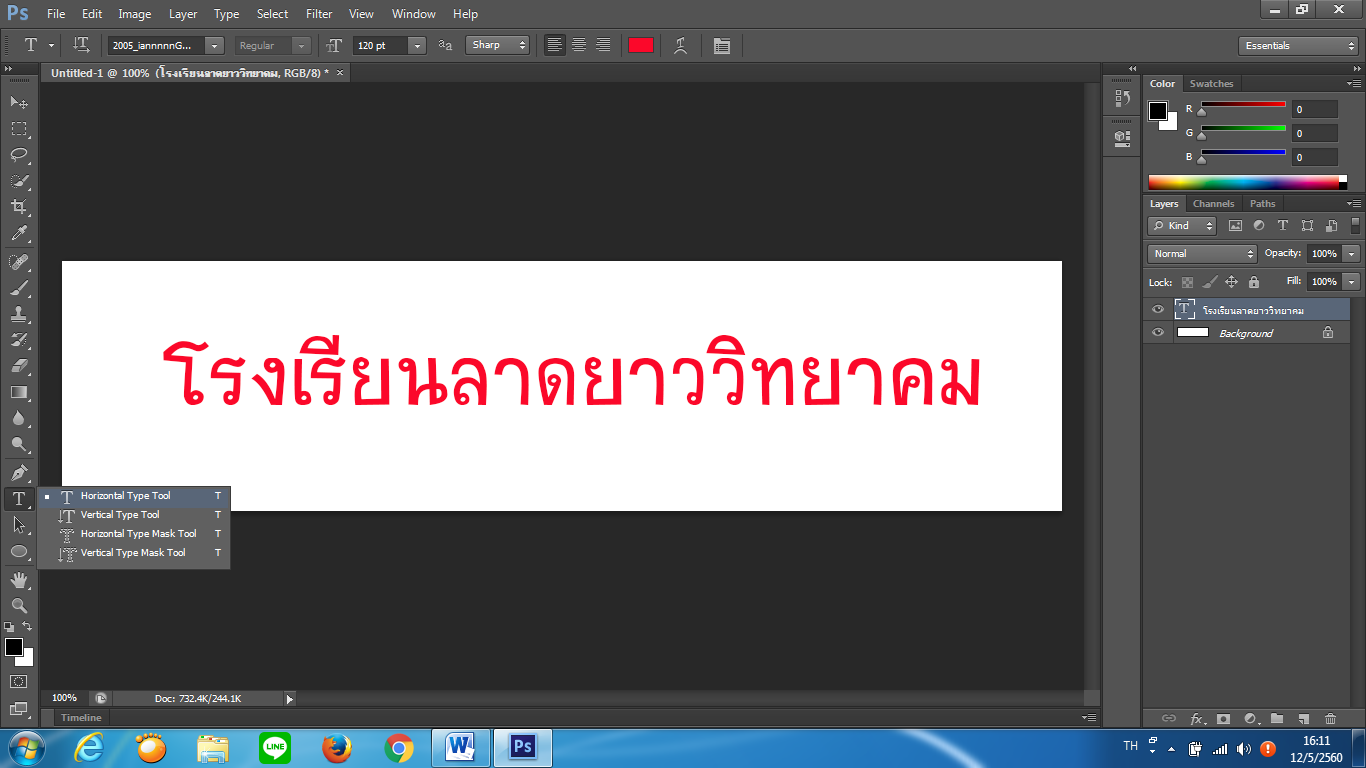 คลิกเลือกที่  Layers Background   คลิกเลือกที่  Foreground Colorเพื่อเลือกสีแล้วกด Ok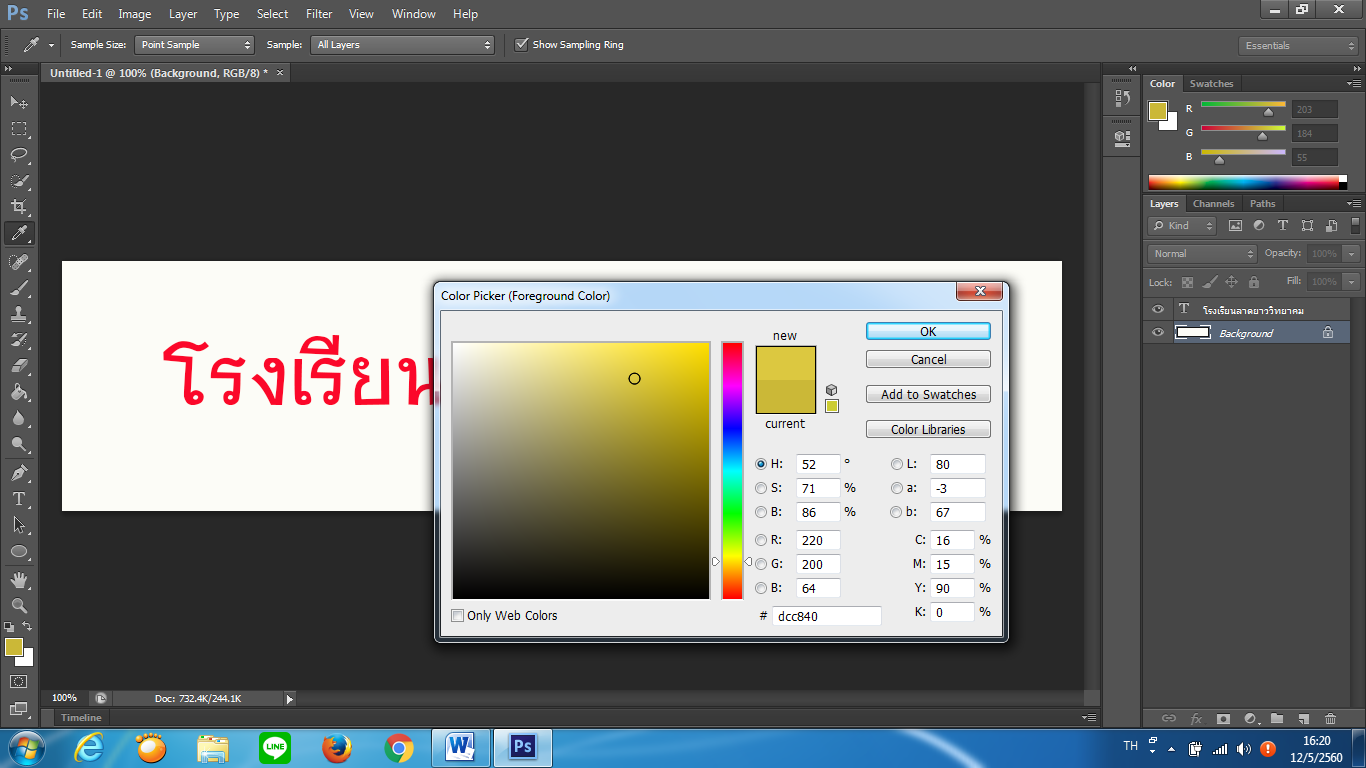 คลิกเลือกที่เครื่องมือ Paint Bucket Tool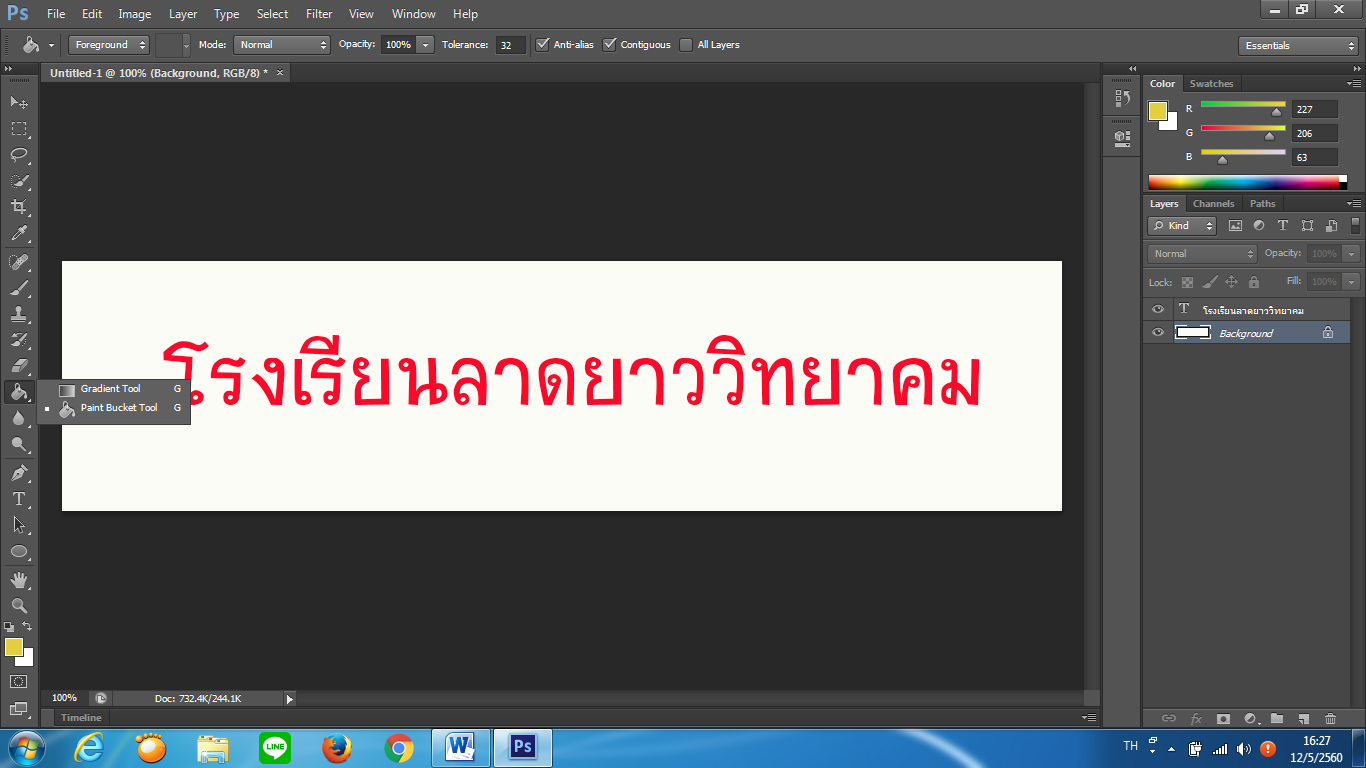 ทำการเทสีลงไป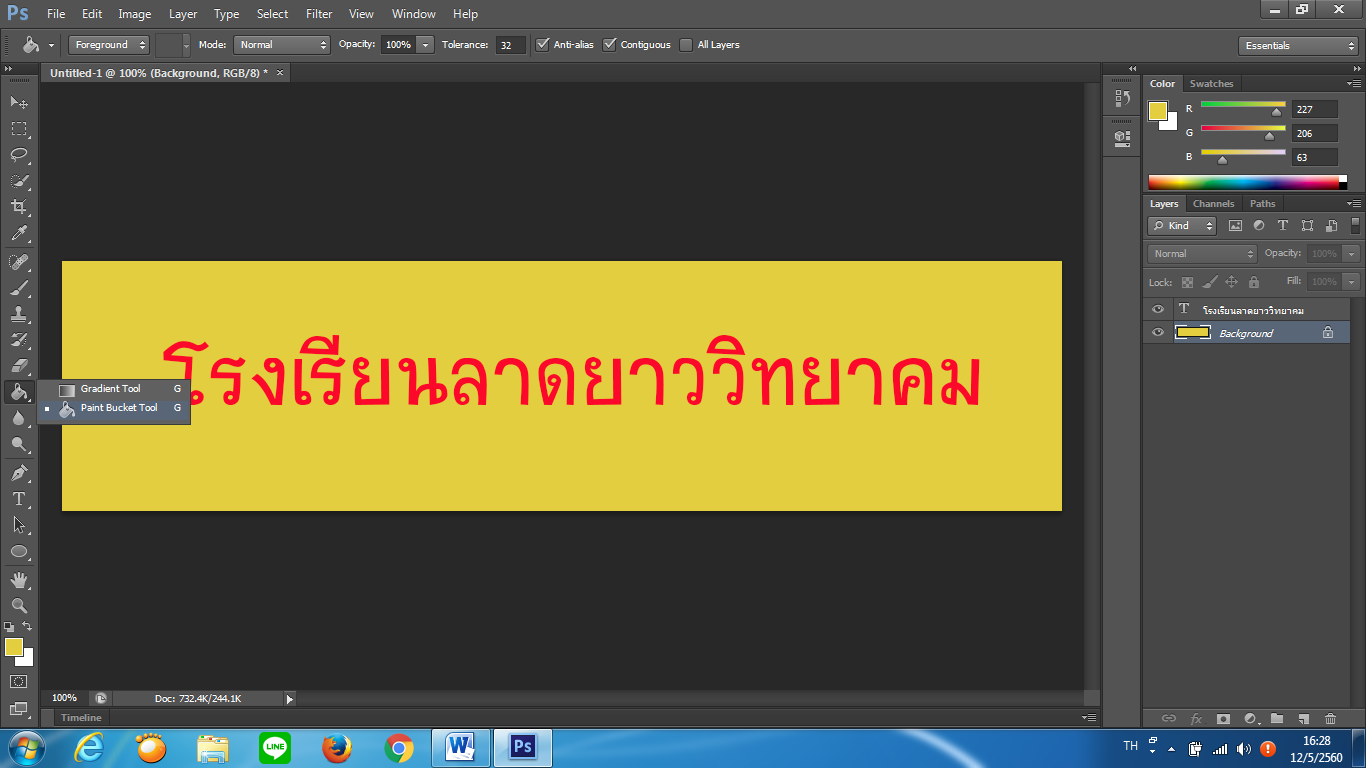 ดับเบิ้ลคลิกที่ Layers  โรงเรียนลาดยาววิทยาคม ที่ Layer Style ทำเครื่องหมายที่ Stroke และดับเบิ้ลคลิกที่ คำว่า Stroke จะปรากฏหน้าต่างดังภาพเลือกเปลี่ยนสีให้กับขอบของตัวอักษรตามต้องการจากนั้นกดปุ่ม OK0 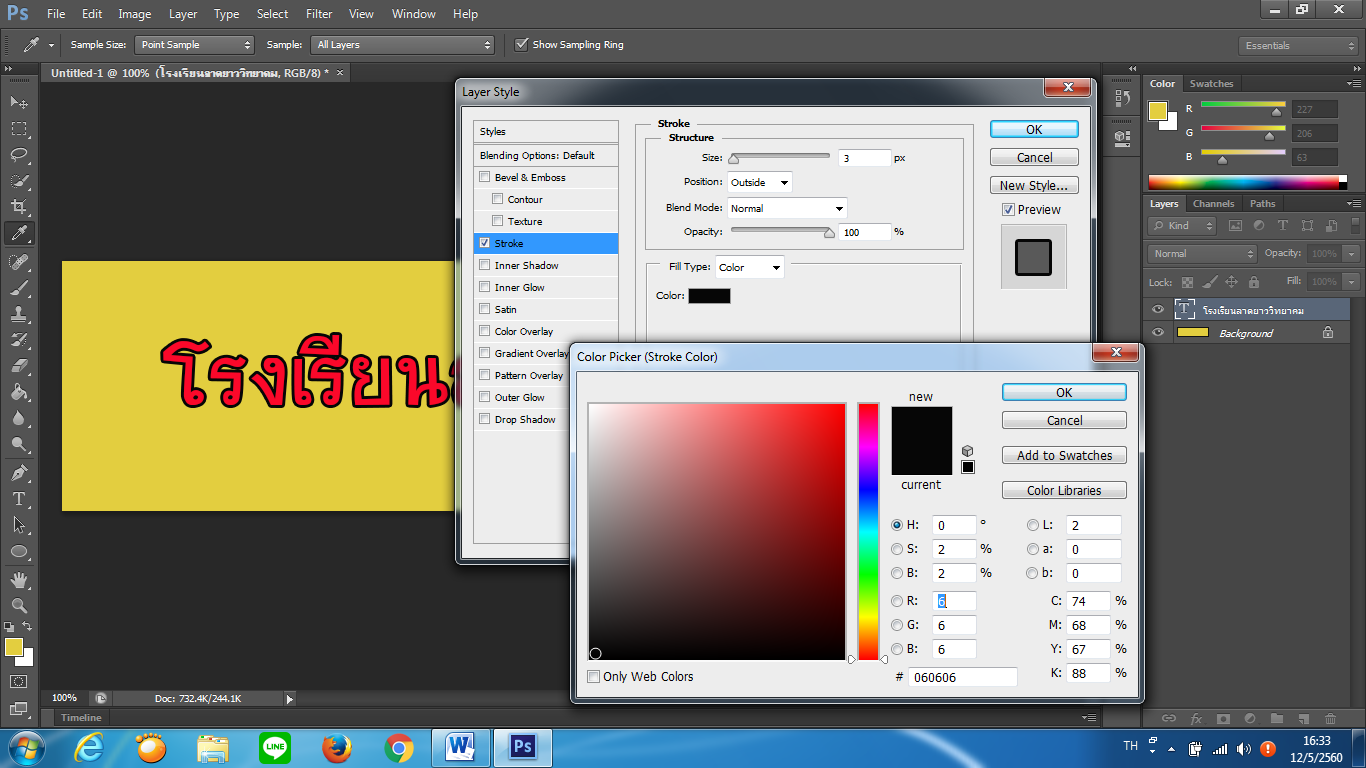 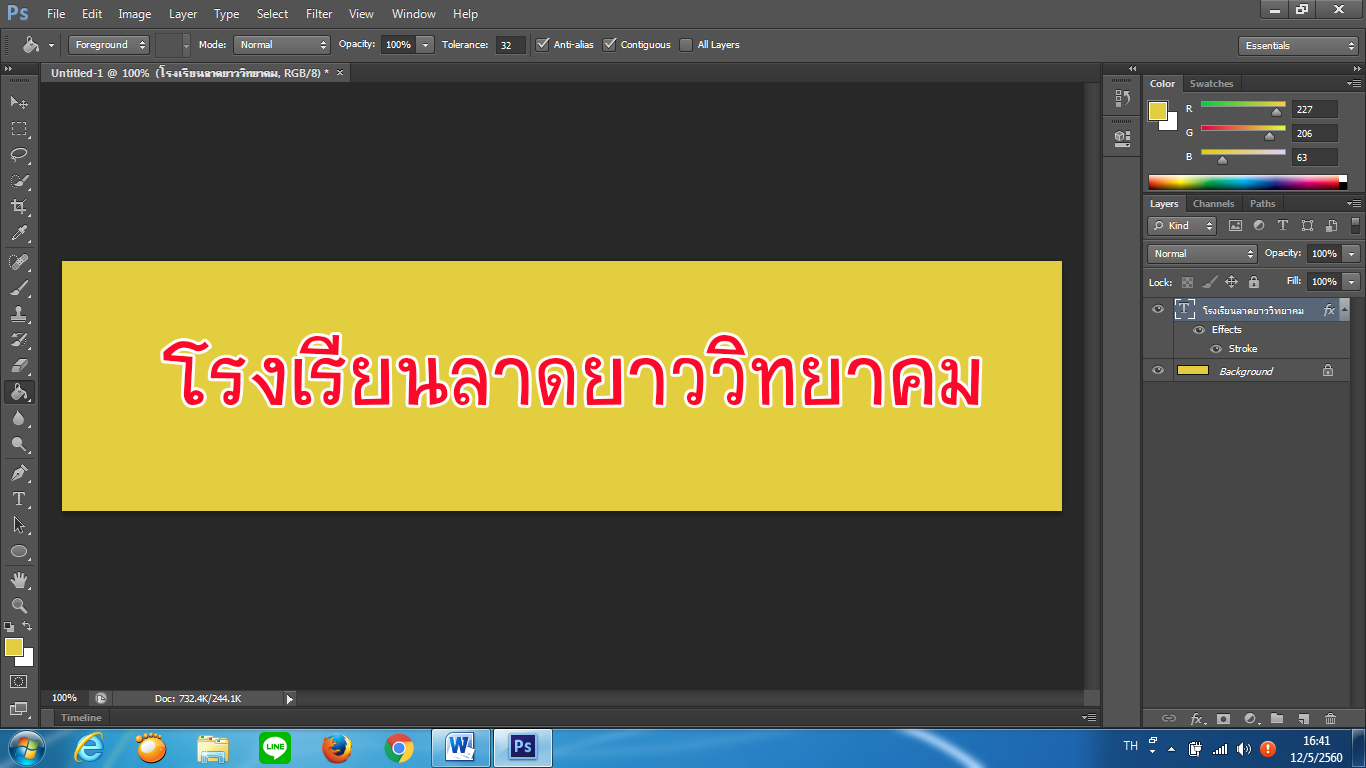 ทำการบันทึกภาพ โดยไปที่เมนู File เลือก Save ทำการตั้งชื่อ ชิ้นงาน ดังนี้(งานชิ้นที่44_50วริษา ทรัพย์สำราญ)** ระบุว่างานชิ้นที่เท่าไหร่ 4 คือห้องที่นักเรียนอยู่ ตามด้วยเครื่องหมาย_50 คือเลขที่ให้ใส่ของนักเรียน ตามด้วยชื่อนักเรียน**ตรง Fomatเลือก JPEGเลือกที่ต้องการที่จะเก็บการหรือ save งานของนักเรียนไดร์ฟ Dกดปุ่ม Save เพื่อทำการบันทึกไฟล์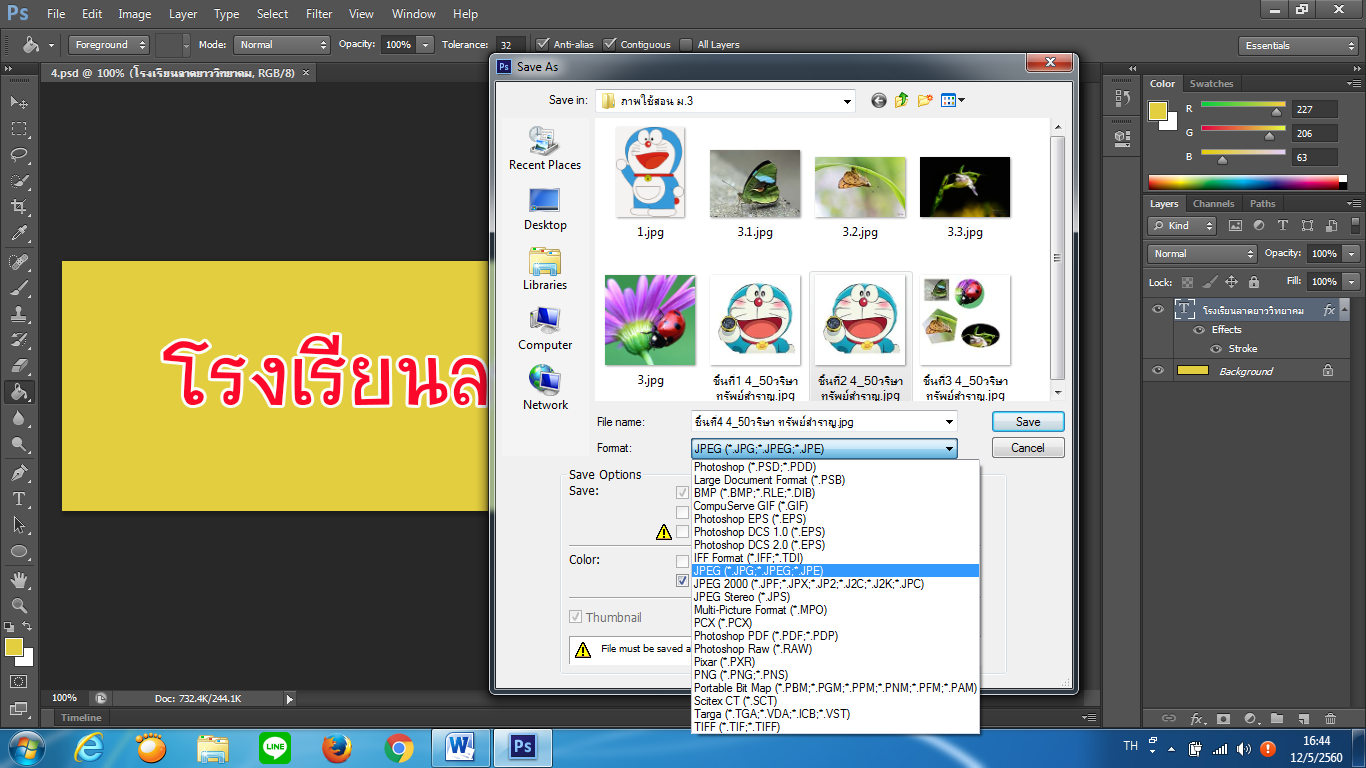 